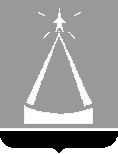 ГЛАВА  ГОРОДСКОГО  ОКРУГА  ЛЫТКАРИНО             МОСКОВСКОЙ  ОБЛАСТИПОСТАНОВЛЕНИЕ04.10.2023 № 593-пг.о. ЛыткариноОб утверждении Порядка заключения в электронной форме и подписания усиленной квалифицированной электронной подписью лица, имеющего право действовать от имени соответственно уполномоченного органа, исполнителя муниципальных услуг в социальной сфере, соглашений
о финансовом обеспечении (возмещении) затрат, связанных с оказанием муниципальных услуг в социальной сфере в соответствии с социальным сертификатом на получение муниципальной услуги в социальной сфереВ соответствии с Федеральным законом от 13.07.2020 № 189-ФЗ «О государственном (муниципальном) социальном заказе на оказание государственных (муниципальных) услуг в социальной сфере», постановлением главы городского округа Лыткарино от 28.02.2023 № 77-п «О мерах по организации оказания муниципальных услуг в социальной сфере при формировании муниципального социального заказа на оказание муниципальных услуг в социальной сфере на территории городского округа Лыткарино» постановляю:Утвердить прилагаемый Порядок заключения в электронной форме и подписания усиленной квалифицированной электронной подписью лица, имеющего право действовать от имени соответственно уполномоченного органа, исполнителя муниципальных услуг в социальной сфере, соглашений о финансовом обеспечении (возмещении) затрат, связанных с оказанием муниципальных услуг в социальной сфере в соответствии с социальным сертификатом на получение муниципальной услуги в социальной сфере.Управлению образования города Лыткарино руководствоваться Порядком, указанным в пункте 1 настоящего постановления, при заключении соглашений о финансовом обеспечении (возмещении) затрат, связанных с оказанием муниципальных услуг в социальной сфере в соответствии с социальным сертификатом на получение муниципальной услуги в социальной сфере.3. Настоящее постановление вступает в силу на следующий день после его официального опубликования.4 Управлению образования города Лыткарино (Е.В. Смирнова) обеспечить опубликование настоящего постановления в установленном порядке и размещение  на официальном сайте городского округа Лыткарино в информационно-коммуникационной сети «Интернет».5. Контроль за исполнением настоящего постановления возложить на заместителя главы Администрации городского округа Лыткарино                                       Е.В. Забойкина.К.А. КравцовУтвержденпостановлением Главы городского округа Лыткариноот 04.10.2023 № 593-пПорядокзаключения в электронной форме и подписания усиленной квалифицированной электронной подписью лица, имеющего право действовать от имени соответственно уполномоченного органа, исполнителя муниципальных услуг в социальной сфере, соглашений о финансовом обеспечении (возмещении) затрат, связанных с оказанием муниципальных услуг в социальной сфере в соответствии с социальным сертификатом на получение муниципальной услуги в социальной сфереНастоящий Порядок устанавливает правила заключения в электронной форме и подписания усиленной квалифицированной электронной подписью лица, имеющего право действовать от имени соответственно уполномоченного органа, исполнителя муниципальных услуг в социальной сфере, организация оказания которых отнесена к полномочиям органов местного самоуправления городского округа Лыткарино (далее соответственно – исполнитель услуг, муниципальная услуга) соглашения о финансовом обеспечении (возмещении) затрат, связанных с оказанием муниципальной услуги в соответствии с социальным сертификатом на получение муниципальной услуги в социальной сфере, в случае предоставления исполнителем услуг социального сертификата на получение муниципальной услуги в социальной сфере в уполномоченный орган или без предоставления социального сертификата на получение муниципальной услуги в социальной сфере в соответствии с частью 12 статьи 20 Федерального закона от 13.07.2020 № 189-ФЗ «О государственном (муниципальном) социальном заказе на оказание государственных (муниципальных) услуг в социальной сфере» (далее соответственно – социальный сертификат, соглашение в соответствии с сертификатом, Федеральный закон).Под уполномоченным органом в целях настоящего Порядка понимается Управление образования города Лыткарино, утверждающее муниципальный социальный заказ на оказание муниципальных услуг (далее – социальный заказ) и обеспечивающее предоставление муниципальной услуги потребителям в соответствии с показателями, характеризующими качество оказания муниципальной услуги и (или) объем оказания таких услуг и установленными социальным заказом.Под исполнителем услуг в целях настоящего Порядка понимаются юридическое лицо (кроме муниципального учреждения, учрежденного городским округом Лыткарино) либо, если иное не установлено федеральными законами, индивидуальный предприниматель, оказывающие муниципальную услугу потребителям услуг на основании соглашения в соответствии с сертификатом, заключенного в соответствии с настоящим Порядком.Иные понятия, применяемые в настоящем Порядке, используются в значениях, указанных в Федеральном законе.Внесение изменений в соглашение в соответствии с сертификатом, а также его расторжение осуществляются посредством заключения дополнительных соглашений к такому соглашению (далее – дополнительные соглашения) в порядке и сроки, установленные пунктами 7 и 8 настоящего Порядка соответственно. Взаимодействие Управления образования города Лыткарино и исполнителя услуг при заключении и подписании соглашения в соответствии с сертификатом, дополнительных соглашений осуществляется посредством созданной в соответствии с бюджетным законодательством Российской Федерации государственной информационной системы региональный электронный бюджет Московской области (далее – информационная система) с использованием усиленных квалифицированных электронных подписей.Соглашение в соответствии с сертификатом и дополнительные соглашения формируются в виде электронного документа в информационной системе и подписываются усиленными квалифицированными электронными подписями лиц, имеющих право действовать от имени соответственно Управления образования города Лыткарино, исполнителя услуг.Соглашение в соответствии с сертификатом и дополнительные соглашения заключаются в соответствии с типовыми формами, утверждаемыми Финансовым управлением города Лыткарино.Проект соглашения в соответствии с сертификатом формируется Управлением образования города Лыткарино, в соответствии с пунктом 3 настоящего Порядка для подписания юридическим лицом, индивидуальным предпринимателем, подавшим заявку на включение указанного лица в реестр исполнителей муниципальной услуги «Реализация дополнительных общеразвивающих программ» в соответствии с социальным сертификатом (далее – лицо, подавшее заявку), и заключается с лицом, подавшим заявку, после принятия Управлением образования города Лыткарино в соответствии с пунктом 16 Положения о структуре реестра исполнителей государственных (муниципальных) услуг в социальной сфере в соответствии с социальным сертификатом на получение государственной (муниципальной) услуги в социальной сфере и порядке формирования информации, включаемой в такой реестр, утвержденного постановлением Правительства Российской Федерации от 13 февраля 2021 г. № 183 «Об утверждении Положения о структуре реестра исполнителей государственных (муниципальных) услуг в социальной сфере в соответствии с социальным сертификатом на получение государственной (муниципальной) услуги в социальной сфере и порядке формирования информации, включаемой в такой реестр, а также Правил исключения исполнителя государственных (муниципальных) услуг в социальной сфере из реестра исполнителей государственных (муниципальных) услуг в социальной сфере в соответствии с социальным сертификатом на получение государственной (муниципальной) услуги в социальной сфере» (далее – Положение о структуре реестра исполнителей услуг), решения о формировании соответствующей информации, включаемой в реестр исполнителей муниципальной услуги «Реализация дополнительных общеразвивающих программ» в соответствии с социальным сертификатом. В сформированном в соответствии с настоящим пунктом проекте соглашения в соответствии с социальным сертификатом указываются следующие сведения:наименование муниципальной услуги в социальной сфере;категория потребителей услуг;содержание муниципальной услуги в социальной сфере и условия (формы) ее оказания; показатели, характеризующие качество и (или) объем оказания муниципальной услуги в социальной сфере;допустимые (возможные) отклонения от установленных показателей, характеризующих объем оказания муниципальной услуги в социальной сфере (при наличии);реквизиты нормативного правового акта, устанавливающего требования к условиям и порядку оказания муниципальной услуги в социальной сфере, установленные Администрацией городского округа Лыткарино;способы, формы и сроки информирования потребителей услуг;основания для расторжения соглашения в соответствии с сертификатом, предусмотренные статьей 24 Федерального закона;предельные цены (тарифы) на оплату муниципальной услуги в социальной сфере потребителем услуг в случаях, если законодательством Российской Федерации предусмотрено ее оказание на частично платной основе, или порядок установления указанных цен (тарифов) сверх объема финансового обеспечения, предоставляемого в соответствии с Федеральным законом; реквизиты счета, открытого исполнителю услуг в соответствии с бюджетным законодательством Российской Федерации;порядок и сроки представления отчета об исполнении соглашения в соответствии с сертификатом, по форме, установленной таким соглашением;сроки и порядок определения сроков осуществления оплаты по соглашению в соответствии с сертификатом;согласие исполнителя услуг на проведение Управлением образования города Лыткарино, органами муниципального финансового контроля проверок соблюдения им условий, установленных соглашением в соответствии с сертификатом;порядок возврата предоставленной субсидии в случае нарушения исполнителем услуг условий, определенных соглашением в соответствии с сертификатом;запрет на заключение исполнителем услуг с иными лицами договоров, предметом которых является оказание муниципальных услуг в социальной сфере, являющихся предметом соглашения в соответствии с сертификатом, если иное не установлено федеральными законами, законами Московской области, нормативными правовыми актами Совета депутатов городского округа Лыткарино;ответственность сторон соглашения в соответствии с сертификатом, за неисполнение или ненадлежащее исполнение обязательств по указанному соглашению;право исполнителя услуг отказать потребителю услуг в оказании муниципальной услуги в социальной сфере только в случае достижения предельного объема оказания муниципальной услуги, установленного соглашением в соответствии с сертификатом;дополнительные условия, установленные федеральными законами, законами Московской области, нормативными правовыми актами Совета депутатов городского округа Лыткарино;объем субсидии, предоставляемой исполнителю услуг в целях оплаты соглашения в соответствии с сертификатом, размер которой формируется Управлением образования города Лыткарино в составе приложения к соглашению в соответствии с сертификатом, как произведение значения нормативных затрат на оказание муниципальных услуг и объема оказания муниципальных услуг, подлежащих оказанию исполнителем услуг получателям услуг, в соответствии с информацией, включенной в реестр получателей социального сертификата, формируемый в порядке, установленном постановлением главы городского округа Лыткарино от 31.08.2023 № 516-п «О некоторых мерах правового регулирования вопросов, связанных с оказанием муниципальной услуги «Реализация дополнительных общеразвивающих программ» в соответствии с социальными сертификатами» (далее – реестр получателей).Сведения, предусмотренные абзацем 19 пункта 5 настоящего Порядка, формируются Управлением образования города Лыткарино в составе приложения, указанного в абзаце 19 пункта 5 настоящего Порядка, не позднее одного рабочего дня, следующего за днем внесения соответствующих сведений в реестр получателей, с направлением уведомления исполнителю услуг о формировании указанных сведений посредством информационной системы.В течение 3 рабочих дней, следующих за днем формирования в соответствии с пунктом 5 настоящего Порядка в информационной системе проекта соглашения в соответствии с сертификатом, лицо, подавшее заявку, подписывает проект такого соглашения усиленной квалифицированной электронной подписью лица, имеющего право действовать от имени юридического лица, индивидуального предпринимателя.Подписанный лицом, подавшим заявку, проект соглашения в соответствии с сертификатом направляется посредством информационной системы Управлению образования города Лыткарино. В течение одного рабочего дня со дня, следующего за днем получения подписанного лицом, подавшим заявку, проекта соглашения в соответствии с сертификатом, Управление образования города Лыткарино подписывает такой проект соглашения и направляет подписанное им соглашение в соответствии с сертификатом посредством информационной системы лицу, подавшему заявку.В случае наличия у лица, подавшего заявку, разногласий по проекту соглашения в соответствии с сертификатом лицо, подавшее заявку, формирует в течение одного рабочего дня, следующего за днем размещения проекта соглашения в соответствии с сертификатом, в информационной системе возражения, которые размещаются не более чем один раз в информационной системе в отношении соответствующего проекта соглашения и которые содержат замечания к соответствующим положениям проекта соглашения в соответствии с сертификатом.В течение 3 рабочих дней, следующих за днем размещения лицом, подавшим заявку, в информационной системе в соответствии с пунктом 9 настоящего Порядка возражений, Управление образования города Лыткарино рассматривает такие возражения и формирует в информационной системе протокол разногласий, подписанный усиленной квалифицированной электронной подписью лица, имеющего право действовать от имени Управления образования города Лыткарино, об учете содержащихся в возражениях замечаний лица, подавшего заявку, с приложением доработанного проекта соглашения в соответствии с сертификатом  или об отказе учесть возражения с обоснованием такого отказа с приложением проекта соглашения в соответствии с сертификатом.В случае наличия у исполнителя услуг разногласий по проекту дополнительного соглашения формирование исполнителем услуг возражений в отношении соответствующего проекта дополнительного соглашения и их рассмотрение Управлением образования города Лыткарино осуществляются в порядке и сроки, которые установлены пунктами 9 и 10 настоящего Порядка.В случае, предусмотренном пунктами 10 и 11 настоящего Порядка, соглашение в соответствии с сертификатом (дополнительное соглашение) заключается в порядке, установленном пунктами 7 и 8 настоящего Порядка.